2020 Allied Turfgrass Research Funding Call for ProposalsDear Turf Researchers,This year’s allied turfgrass research funding application process, formerly known as ‘CATR’ or Canadian Allied Turf Research, is being administered by the Canadian Turfgrass Research Foundation.  You are invited to apply for research project funding consideration by the following expanded group of allied turfgrass research funding organizations with a single submission:Alberta Turfgrass Research Foundation Atlantic Golf Superintendents AssociationCanadian Turfgrass Research FoundationManitoba Golf Superintendents AssociationNorthwest Turfgrass AssociationOntario Turfgrass Research FoundationOttawa Valley Turfgrass Research FoundationQuebec Turfgrass Research Foundation Saskatchewan Turfgrass Association Western Canada Turfgrass AssociationTo be considered for funding, please complete the 2020 Research Grant ‘ONECALL’ application form and return to executive.secretary@turfresearchcanada.ca by Tuesday, October 15th, 2019 by 5:00pm Pacific time.Please get in touch with the CTRF if we have not acknowledged receipt of your application within 2 weeks of submission.  While the CTRF is administering this application process, individual organizations will make funding decisions based on their own priorities, funds available, previous commitments, etc.  As a result, funding for individual projects may be provided by one or more funding group.If you have questions, please contact me at executive.secretary@turfresearchcanada.ca.Jerry RousseauCTRF Executive Secretary www.turfresearchcanada.ca 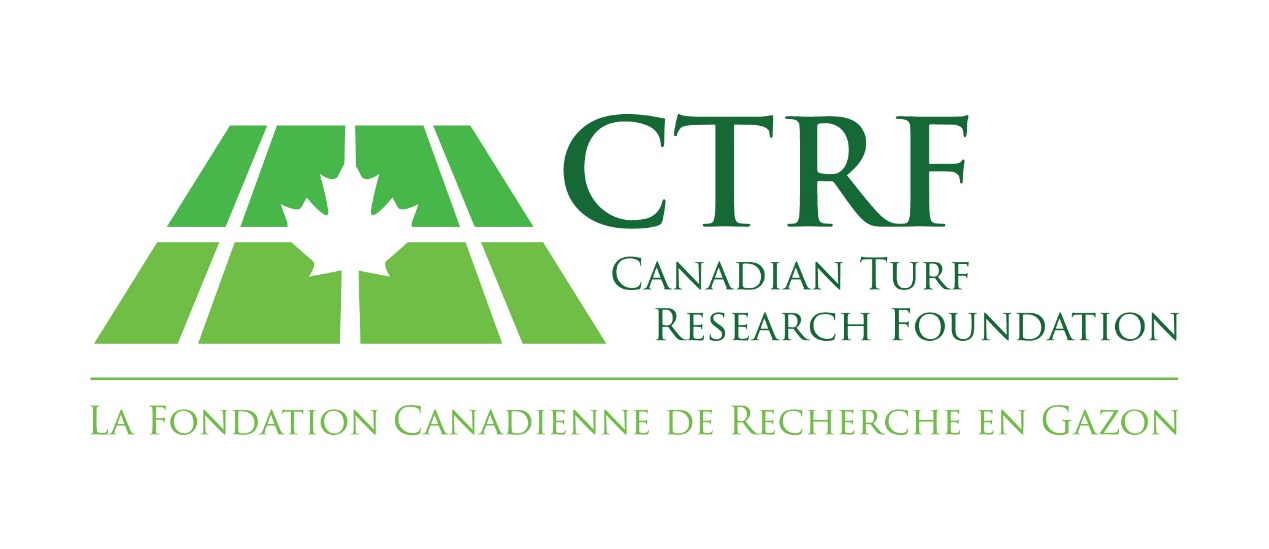 2020 Research Grant ‘ONECALL’Complete and submit this form for project funding consideration commencing March 2020 through the following allied turf research funding organizations:Canadian Turfgrass Research FoundationAlberta Turfgrass Research Foundation Atlantic Golf Superintendents AssociationManitoba Golf Superintendents AssociationNorthwest Turfgrass AssociationOntario Turfgrass Research FoundationOttawa Valley Turfgrass Research FoundationQuebec Turfgrass Research Foundation Saskatchewan Turfgrass Association Western Canada Turfgrass AssociationApplication submission deadline – October 15, 2019Send completed applications to executive.secretary@turfresearchcanada.ca 
Notes: - Please get in touch with the CTRF if we have not acknowledged receipt of your application within 2 weeks of submission.- While the CTRF is administering this application process, individual organizations will make funding decisions based on their own priorities, funds available, previous commitments, etc.  As a result, funding for individual projects may be provided by one or more funding group.ApplicationCheck off one or more research priorities that best fit the project:
 	A systems approach to sustainable turfgrass management.  	Turf management best practices.  	Effects of climate change on turfgrass and pests.  	Improved turfgrass species and varieties. 	Societal benefits of turfgrass.   	Economic impact of turf management decisions.  	New instrumentation, robotics and software technologies. 	Basic research (economics, environment, playability) of synthetic turf & comparison to natural turf.  	Development and evaluation of effective alternatives to conventional pesticides.  	Nutrient management and nutrient sources.  	Water conservation and water quality. 	Emerging Pests – Improved diagnostics for new pests and turf diseases in northern climates.   	Wear tolerance, management and recovery.  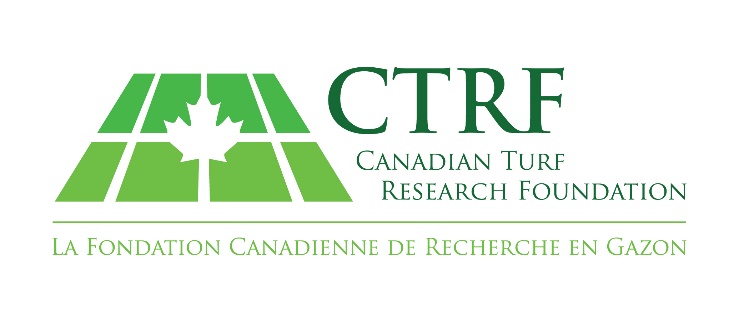 Box 698, Hope, British Columbia  V0X 1L0(604) 869-9282Executive.secretary@turfresearchcanada.caRegistered Charitable Foundation #0489997-03-13 Foundation de bienfaisance enregistréeProject Title:Principal Investigator:Applicant (If different from above):Name of Research Facility & Department:Project SummaryProject SummaryProject SummaryProject Length (years)Start DateEnd Date:Project Summary – In 4-5 sentences maximum and in layman’s terms only, describe the research and how the results may impact the turfgrass industry and/or benefit the public):Project Summary – In 4-5 sentences maximum and in layman’s terms only, describe the research and how the results may impact the turfgrass industry and/or benefit the public):Project Summary – In 4-5 sentences maximum and in layman’s terms only, describe the research and how the results may impact the turfgrass industry and/or benefit the public):PROJECT DETailsDescribe the rationale and background of the project (half page maximum):2.  What are the potential benefits to turfgrass management? To the public/users?3.  Will the project be conducted as part of a larger project, perhaps in collaboration with another researcher, department or institution? If so, describe.
4.  Will the research support the development of a commercial product (i.e., pest control product, fertilizer, equipment, turfgrass technology)?  If so, describe the product and disclose if a company is involved in development.5.  List the overall objectives for your project.  In addition, estimate the measurable milestones and timelines to complete each objective.OBJECTIVE 1  
                                                   
OBJECTIVE 2                                                  6.  Describe the methodology to be used to achieve the objectives:

Objective 1 Methodology:

Objective 2 Methodology: 
7.  Describe the expected deliverables of this project: 8. Summarize how the results will be shared such as scientific publications, websites, conference presentations, etc:9. Outline potential delays that could prevent the project from reaching the objectives or completion date:‘ONECALL’ Funding Request‘ONECALL’ Funding Request‘ONECALL’ Funding Request‘ONECALL’ Funding Request‘ONECALL’ Funding RequestYear 1 ($)Year 2 ($)Year_ ($)Projected FundingSalaries and stipendsFacility and lab feesSuppliesTravel and communicationInstitutional overhead chargesTOTALSIf you have other funding sources for this project, list them below.  If it is unsecured, indicate the expected funding decision date in the ‘Secured’ column, ie.  NO – Aug 4, 2020If you have other funding sources for this project, list them below.  If it is unsecured, indicate the expected funding decision date in the ‘Secured’ column, ie.  NO – Aug 4, 2020If you have other funding sources for this project, list them below.  If it is unsecured, indicate the expected funding decision date in the ‘Secured’ column, ie.  NO – Aug 4, 2020Funding SourceCash or In-Kind amount ($)Secured (yes/no)TOTAL PROJECT BUDGET 
* must equal total OneCall budget plus other funding source(s) budgetTOTAL PROJECT BUDGET 
* must equal total OneCall budget plus other funding source(s) budgetTOTAL PROJECT BUDGET 
* must equal total OneCall budget plus other funding source(s) budgetTOTAL PROJECT BUDGET 
* must equal total OneCall budget plus other funding source(s) budgetTOTAL PROJECT BUDGET 
* must equal total OneCall budget plus other funding source(s) budgetEstimated TOTAL Project ExpensesYear 1($) Year 2($)Year_($)Total Project Cost ($)Salaries and stipendsFacility and lab feesSuppliesTravel and communicationInstitutional overhead chargesTotalsAPPLICANT INFORMATIONAPPLICANT INFORMATIONAPPLICANT INFORMATIONAPPLICANT INFORMATIONMailing Address -StreetMailing Address -StreetMailing Address -StreetMailing Address -StreetCity:City:Province/State:Postal Code:Phone:Phone:E-mail:E-mail:E-mail:E-mail:Website Address( if applicable) Website Address( if applicable) Website Address( if applicable) Website Address( if applicable) 
Please indicate what best describes your primary research area: 
 Pathology                                   Plant Nutrition  Entomology                                Education  Environmental  Other (please outline): __________________

 Pathology                                   Plant Nutrition  Entomology                                Education  Environmental  Other (please outline): __________________

 Pathology                                   Plant Nutrition  Entomology                                Education  Environmental  Other (please outline): __________________
1. As the principal investigator, briefly highlight the major skills and experience that demonstrate the ability to complete the project within the timeframe allotted. Please attach one page curriculum vitae. 1. As the principal investigator, briefly highlight the major skills and experience that demonstrate the ability to complete the project within the timeframe allotted. Please attach one page curriculum vitae. 1. As the principal investigator, briefly highlight the major skills and experience that demonstrate the ability to complete the project within the timeframe allotted. Please attach one page curriculum vitae. 1. As the principal investigator, briefly highlight the major skills and experience that demonstrate the ability to complete the project within the timeframe allotted. Please attach one page curriculum vitae. 2. Provide a brief background of your research facility (department):2. Provide a brief background of your research facility (department):2. Provide a brief background of your research facility (department):2. Provide a brief background of your research facility (department):3. List any partners or collaborators involved with this project and briefly describe their functions and qualifications. 
3. List any partners or collaborators involved with this project and briefly describe their functions and qualifications. 
3. List any partners or collaborators involved with this project and briefly describe their functions and qualifications. 
3. List any partners or collaborators involved with this project and briefly describe their functions and qualifications. 
4. If the project involves the training of students, indicate the level of degree to be obtained and outline their involvement with the project. 4. If the project involves the training of students, indicate the level of degree to be obtained and outline their involvement with the project. 4. If the project involves the training of students, indicate the level of degree to be obtained and outline their involvement with the project. 4. If the project involves the training of students, indicate the level of degree to be obtained and outline their involvement with the project.  PRIVACY & Acknowledgement Privacy:Applicant acknowledges that Information held by any of the allied funding organizations may be required to be disclosed to third parties pursuant to the provisions of the Freedom of Information and Protection of Privacy Act.Acknowledgement:By submitting this application the Applicant acknowledges and agrees that:All information disclosed in this application to be true to the best of the applicant’s knowledge;The Funding Partner may impose terms and conditions related to its approval;The decision of Funding Partner is final and binding on the Applicant The Applicant has disclosed all other sources of funding applied for and/or confirmed for the project;If funding is approved, the Applicant shall enter into a project agreement with the Funding Partner incorporating any terms and conditions imposed by the Funding Partner;Applicants, their principals and partners, consent to having their names, funding amounts and short summaries of their projects and results made available to the public.  Certification:The Applicant hereby certifies to the Funding Partner that the application and supporting documentation are true and complete in all respects and that the person signing on behalf of the Applicant has read and understood the Privacy and Acknowledgement clauses.  Privacy:Applicant acknowledges that Information held by any of the allied funding organizations may be required to be disclosed to third parties pursuant to the provisions of the Freedom of Information and Protection of Privacy Act.Acknowledgement:By submitting this application the Applicant acknowledges and agrees that:All information disclosed in this application to be true to the best of the applicant’s knowledge;The Funding Partner may impose terms and conditions related to its approval;The decision of Funding Partner is final and binding on the Applicant The Applicant has disclosed all other sources of funding applied for and/or confirmed for the project;If funding is approved, the Applicant shall enter into a project agreement with the Funding Partner incorporating any terms and conditions imposed by the Funding Partner;Applicants, their principals and partners, consent to having their names, funding amounts and short summaries of their projects and results made available to the public.  Certification:The Applicant hereby certifies to the Funding Partner that the application and supporting documentation are true and complete in all respects and that the person signing on behalf of the Applicant has read and understood the Privacy and Acknowledgement clauses.  Privacy:Applicant acknowledges that Information held by any of the allied funding organizations may be required to be disclosed to third parties pursuant to the provisions of the Freedom of Information and Protection of Privacy Act.Acknowledgement:By submitting this application the Applicant acknowledges and agrees that:All information disclosed in this application to be true to the best of the applicant’s knowledge;The Funding Partner may impose terms and conditions related to its approval;The decision of Funding Partner is final and binding on the Applicant The Applicant has disclosed all other sources of funding applied for and/or confirmed for the project;If funding is approved, the Applicant shall enter into a project agreement with the Funding Partner incorporating any terms and conditions imposed by the Funding Partner;Applicants, their principals and partners, consent to having their names, funding amounts and short summaries of their projects and results made available to the public.  Certification:The Applicant hereby certifies to the Funding Partner that the application and supporting documentation are true and complete in all respects and that the person signing on behalf of the Applicant has read and understood the Privacy and Acknowledgement clauses.  Signature: Date: Position: Co- applicant Signature: (if applicable)